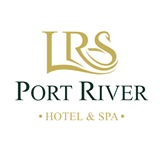 FACTSHEET 2018-19 WİNTERCategory				: 5* Hotel   Address		 	  	: Titreyengöl-Side- AntalyaTelefon no 		  		: 444 9 577Fax no		  		: 0(242) 744 15 70 E-Mail			  		:info@lrshotels.com		   Web Site		  		: www.portriverhotel.comFounded	 	  		: 2015Area					: 25.000 m2   Capacity				: 406 Rooms, 836 BedsLanguages	 			: Turkish,English,German,Russian Location		 		: 250 metres: To Side 7 km ,To  Antalya 70 km,   	  To Manavgat 5 km,To Antalya Airport 65 km. Transportion			: Taksi, Mini Bus(Dolmuş)Credit Cards				: Visa,Master CardTypes on Room			: 391 Standart Rooms,11 Family Rooms,4 Handicap roomsStandard Double Rooms 		:391 Rooms – 16-25 m2 Min 1 - Max 3 pax                                                   Stylish Rooms with; minibar (soft drinks)
 					 satelite LCD TV,WLAN (Free of charge), radyo, direct dialingtelephone,
                                                  Split air condition, Safe (free of charge), laminate floring, 
                                                   balcony, in bath shower & WC, make-up mirror, hair dryer                                                   (There is) A double(french) bed.
                                                 	.
Handicap Rooms			   :4 Rooms - 27 m2 - Min 1 - Max 2 pax					   Stylish Rooms with ;minibar (soft drinks)WLAN,satelite LCD TV, radyo,direct dialing telephone, Split air condition, Safe, laminate floring, balcony, in bath shower & WC, make-up mirror, hair, dryer. (There is) A double (french) bed. Handicap Rooms have Lake view and river viewFamily Rooms	  		   :11 Rooms – 45 m2 - Min 2 - Max 4 pax Stylish Rooms with; minibar (soft drinks)
satelite LCD TV, radyo,WLAN (Free of charge) direct dialing telephone, air condition, Safe, laminate floring,balcony, in bath shower & WC, make-up mirror, hairdryer.With two bedroom (there is) A double (french) bed in one of the room and twin beds other.Accomodation 			   : 	    All Local drinks and Non Alcoholic drinks(specified below      
 according to  the program free of charge 10:00-24:00. After 24:00 Beer and non alcoholic soft drinks is served at bistro bar.BarsSports  Fitness Center		(Free of charge)Table Tenis              	(Frre of charge)             
Dart				(Free of charge)  
Pools                 		1 Indoor Swimming Pool	1 Children’s Pool(in door)		Shoping Center
Market,Hair Dresser,jewelry,Gift Shop,Boutique,Silver Shop,Shoe Store,Purse Store, PhotosSpa & WellnesTurkish Bath				(Free of charge)Steam Room				(Free of charge)Sauna					(Free of charge)Massage,wellnes center		(with  charge)
Peeling				(with  charge)
Health CareHealth Services			(with charge)Others		Safe(in Room)			(Free of charge )	Beach Towel				(Free of  charge)		 
Sunbed				(Free of charge)
Sun Umrella				(Free of charge)TV Room(Satellite)			(Free of charge)	Telephone,fax,photocopy		(with charge)Baby Bed				(Free of charge)Laundry Service			(with charge)İnternet (in the Lobby Wireles)	(free of charge)	İnternet(in rooms)			(free of charge)
Room Service				(with charge)
Orange Juice(Breakfast)		(with charge)
Drinks Bottle				(with charge)Animation Soft Animation			(Free of charge)Live Music(Some Evenings )		(Free of charge)
Disco					(Free of charge)
Games Room
Billiards				(Free of charge)
For Children 	 Children’s Buffet			(Free of charge)High Chair,				(Free of charge)Mini Club,                           	(Free of charge)	(04–12 years)	(10.00-12.00/15.00-17.00)İn Door Children’s Pool		(Free of charge)							
Baby Sitter				(with charge)Baby Buggy				(Free of charge)	(Reservation)Electric: 220 V				*No Pets Allowed.**According to weather conditions service times can be changed. Breakfast(open buffet)07.00 – 10.00 Main Restaurant     Late Breakfast(open buffet)10.00 – 10.30  Main Restaurant                               Lunch(open buffet)12.30 – 14.30  Main RestaurantPatisserie  16.00 - 17.00  Bistro(Poolbar)Dinner(open buffet)18.30 -20.30  Main RestaurantNights Soup23.30 -24.00  BistroLobby Bar24 hours24 hours24 hoursFree of charge Free of charge Alcoholic and non alcoholic soft drinks. After 24:00 Beer and non alcoholic soft drinks is served at bistro bar.Alcoholic and non alcoholic soft drinks. After 24:00 Beer and non alcoholic soft drinks is served at bistro bar.Disco Bar22.00-24.0022.00-24.0022.00-24.00Free of chargeFree of chargeLocal Alcoholic and non alcoholic soft drinks(One day closed)           Local Alcoholic and non alcoholic soft drinks(One day closed)           